Regional Healthcare Partnership 8 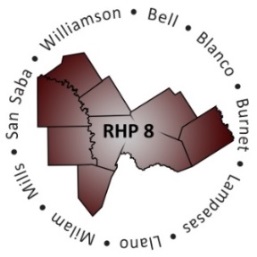 Bi-Weekly Conference CallTuesday, April 1, 2014 • 9:00 a.m. – 10:00 a.m.Phone Number: 877-931-8150 • Participant Passcode: 1624814ATTENDANCEAGENDAI. Welcome and IntroductionsJennifer presented general information on Regional Meeting and Learning Collaborative happening April 2, 2014. Regional Meeting; 9:30 – 10:15 a.m. Key topics: New 3-Year Projects Category 3 Update Category 4 Update Plan Modifications for DYs 4-5 DY3 Reporting – April 2014 Learning Collaborative (LC); 10:30 – 11:30 Key topics: Overview of LC Structure/Plan Discuss cohort workgroups, responsibilities of Anchor and participants Shared Learning presentations from DSRIP providers – Bluebonnet Trails and Williamson County and Cities Health District II. Updates from HHSCDuring this week’s bi-weekly call, this portion will be omitted since there will be an RHP 8 regional meeting the following morning, April 2, 2014.III. Q&AVicky Hall from Bluebonnet Trails inquired if the projects can request to modify the Cat 3 baseline period already chosen. Answer: Yes, as far as Anchor team understands this may be re-visited during April reporting.IV. Sharing Learned Experiences: Best Practices and Lessons LearnedTopics of Discussion: 1. How are providers managing/tracking progress toward new, Cat 3 selected outcomes, as they relate to Cat 1/2 projects? Bluebonnet Trails selected a 30-day re-admission rate to state hospital to support their P4R Cat 3 selections. Data provided by State Hospital Data System. Reminder from Anchor: Cat 3 requires high level management signature for reporting – HHSC has said that starting with the DY3 October report – DY5 reports, a quality officer/other executive-member will have to sign and certify the baseline numbers being reported are correct. 2. If Providers in RHP 8 opted to select a stretch activity in addition to a new, Cat 3 selection, which stretch activity do they plan on implementing? Bell County Public Health District – Renee Stewart commented their stretch activity will report on all project improvements (SA 3) Seton Highland Lakes – Selected a P4R – Reduce low acuity emergency room visits. Their stretch activity focuses on the survey outcomes because it fit the hospital’s size and scope. Their project teams has a project manager, program staff, improvement advisor as well as an Analytic and Health Economic Department and are able to track hospital-based data. Other News: Central Counties Services (CCS) Presentation/Success Stories: Donna Flannery presented the status one of their projects (Breakthru Central) that implements group social skills training for persons diagnosed with High-functioning Autism or Asperger’s disorder in the Bell County area. 5 out of the 7 original project participants increased their Assessment of Quality of Life (AQoL) scores CCS plans to re-administer the AQOL at the next 6 month interval Some participants gave personal testimonies regarding the impact the project has had at the Community Health Panel on March 25, 2014 in Bell County The Temple Day program offered a project participant a part-time janitorial job that works around his schedule to be to attend classes CCS will host a Learning Collaborative on April 29th in Belton focusing on the Breakthru Central project approach and outcomes. Invitees include: Area independent school districts (ISDs), Department of Aging and Rehabilitative Services (DARS), Heart of Texas Independent Living, Opportunity Center for Autism, local businesses, participants, and stakeholders.HHSC WEBINAR ON APRIL REPORTING TEMPLATES: April 8, 2014, 10:00 – 11:30 a.m. There may be time for Q&A on the webinar. Review your October DY2 reporting templates to identify if you have questions. Identify any partially completed/carry forward projects to report on in April reporting.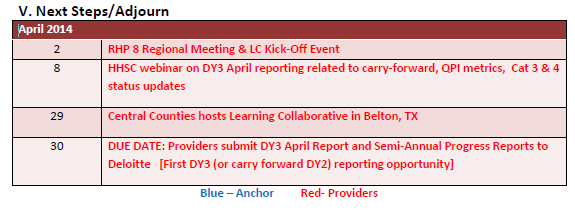 OrganizationNameOrganizationNameBell County Public Health DistrictRenee StewartSetonMelanie DielloBell County Public Health DistrictRenee StewartSeton Harker HeightsZach DietzeBell County Public Health DistrictRenee StewartSeton Highland LakesCrissy CalvertBluebonnet TrailsKaren DorrierSeton Highland LakesCrissy CalvertBluebonnet TrailsVicky HallSeton Highland LakesCrissy CalvertBluebonnet TrailsMelinda GilleySt. David’s Round Rock Medical CenterN/ABluebonnet TrailsMark JanesSt. David’s Round Rock Medical CenterN/ACenter for LifeKim GlennWilliamson County and Cities Health DistrictN/ACentral Counties ServicesDonna FlaneryWilliamson County and Cities Health DistrictN/ACentral Counties ServicesKristen ZajicekWilliamson County and Cities Health DistrictN/ACentral Counties ServicesRay HelmcampWilliamson County and Cities Health DistrictN/AHill Country MHMRN/AWilliamson County and Cities Health DistrictN/ALittle River HealthcareGeorge DeReeseWilliamson County and Cities Health DistrictN/AScott & White – LlanoN/ARHP 8 Program DirectorJennifer BienskiScott & White – MemorialN/ARHP 8 Program AssistantGina Lawson